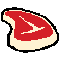 3> JOHN: 跳转。你跳转回了正典时间线。时隔这么久，你已经几乎忘了回溯是什么感觉。扑面而来的空气中弥漫着毋庸置疑的……你该怎么形容它？相关性？正统性？真是有趣，你在脱离正典之前从未以这种角度进行过思考。即使Rose的提示已经足够精确，你还是花了一点时间才认出自己身处何地。明艳、花哨，充满垮掉的青春的腐朽气息。这是金色战船上的旧客厅，你在那里花了三年在奇怪的兽人言情戏剧中纠缠，同时学会了放下你对一切曾经珍视的宝贝的爱。漫长的、无聊的三个年头。三个准确而言甚至根本没有实际发生的年头，如果你现在去回顾的话。你所拥有的回溯之力能够直接带你回到这里，你应该心存侥幸。你没有时间沉浸在被星球、纠缠的好朋友和前卫哑剧激发的怀旧感伤中。冰箱砰地一声打开了，Aranea和Gamzee从里面蹦了出来。Gamzee大声地叭噗着，他的遮阴布不祥地轻轻颤动。Aranea努力站了起来，看起来她对自己的成果相当满意。但接下来她看到了你，她困惑得目瞪口呆。ARANEA: 你来这里做什么？！> Rose非常清楚下一步该怎么做。你握紧拳头，在这样做的同时下意识地打了个哆嗦并移开了目光。无论你已经在一颗绝对性别平等的星球上生活了多少年，你依然不觉得这样做合乎正义。但你还是狠狠地揍了Aranea一拳，和上次你打飞另一个倒霉的Serket时一样，你又一次严重低估了你的力量。她被你打得向后飞去，重重地砸在沙发上，在一大堆扑偶仔中陷入昏迷。你走上前去拉起她的手腕，摘下她手指上的戒指，塞进了自己的口袋。> 你是不是忘了点什么？Gamzee抬起头，用异常清澈的可怕目光望着你。他的眼神中同时混杂着平静的、不祥的、肉欲的，某种东西。一道寒颤顺着你的脊椎传遍全身。操，不要。> 为了所有人的幸福终结他荒唐的叙事关联性。你明智地做出了决定：只要这个小丑还位于你小时候的冰箱之外，他就无论如何都不会为叙事主线提供任何价值。你双手同时按住他的胸膛，把他塞回了冰箱里，那才是他应有的归属之地。他只发出了弱不禁风的几声叭噗作为抗议就被你轻而易举地得手了。你狠狠地关上了冰箱，发誓再也不让Gamzee Makara出现在你的脑海。> 跳转到下一个节点。> ==> 